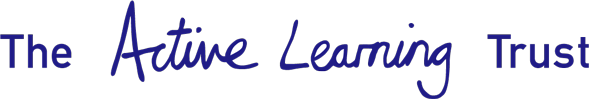 MEMBERS & DIRECTORS: REGISTER OF INTERESTS 2018/19NamePositionAppointment DateTerm of OfficeCommitteesDeclaration of InterestsLesley ADAMSChair of BoardMember of ALT20.04.12 &12.07.164 yearsFinance & AuditNone declaredDavid BATESONDirector31.01.13 & 13.12.164 yearsRemuneration & PersonnelEducation consultant; Trustee/Member of The WELL Trust, Shaw Academy Trust, EMLC, Ash Field Academy Trust, Rushey Mead Teaching Schools Company, Federation of Leaders in Special Education, National SEND ForumJeremy BESWICKDirector23.09.13 & 13.12.164 yearsFinance & AuditDirector: Calder Capital Ltd; Trustee: Careers Lewisham Advisory Panel; Part-Owner: GBD (UK) LtdClive BUSHDirector20.04.12 & 12.07.164 yearsJackie CUTCHEYDirector14.10.14 &12.12.184 yearsRemuneration & PersonnelWestwood Primary – GovernorRelative: parent of WPS employeeRobert DOOLMember of ALT15.07.164 yearsChantry Academy – Chair of LGBHillside Primary – Chair of LGB Greg HELY HUTCHINSONDirector06.10.154 yearsFinance & AuditEmployee: Duff & PhelpsMark KERRDirector30.04.13 & 13.12.164 yearsFinance & AuditEmployee: Barclays Bank plcRelative:  spouse to NWA employeeMarion LLOYDDirectorMember of ALT30.01.13 & 13.12.164 yearsRemuneration & PersonnelNone declaredGary PEILEDirector20.04.12N/ACEO of ALTSimon STAITEMember of ALT06.10.154 yearsNone declaredAdam BODDISONDirector12.10.174 yearsRemuneration & Personnel Employee: NASEN (Jan 2016)Helen CAPRONMember of ALT15.07.164 yearsNone declared